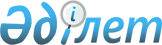 О наименовании улиц города ШымкентаСовместное решение Шымкентского городского маслихата Южно-Казахстанской области от 23 декабря 2010 года N 43/373-4с и постановление Шымкентского городского акимата Южно-Казахстанской области от 23 декабря 2010 года N 1988. Зарегистрировано Управлением юстиции города Шымкента Южно-Казахстанской области 20 января 2011 года N 14-1-130

      В соответствии с пунктом 4 статьи 13 Закона Республики Казахстан от 8 декабря 1993 года «Об административно-территориальном устройстве Республики Казахстан» и с учетом мнения населения соответствующей территории, акимат города Шымкента ПОСТАНОВИЛ и Шымкентский городской маслихат РЕШИЛ:



      1. Присвоить имена:

      Ер Едиге безымянной улице микрорайона Катынкопр Абайского района;

      Болсынай Даулбаевой безымянной улице микрорайона Самал-3 Абайского района;

      Естемес би безымянной улице микрорайона Самал–3 Абайского района;

      Ер Жанибека безымянной улице микрорайона Кайтпас-1 Аль-Фарабийского района;

      Садыка Исмайлова безымянной улице микрорайона Наурыз Аль-Фарабийского района;

      Фаруха Шаназарова безымянной улице микрорайона Мирас Енбекшинского района.



      2. Наименовать:

      безымянную улицу микрорайона Акжайык Абайского района – «Акдария»;

      безымянную улицу микрорайона Акжайык Абайского района – «Жеруйык»;

      безымянную улицу микрорайона Самал-1 Абайского района – «Айнабулак»;

      безымянную улицу микрорайона Самал-3 Абайского района – «Отырар»;

      безымянную улицу микрорайона Самал-3 Абайского района – «Манас»;

      безымянную улицу микрорайона Самал-3 Абайского района – «Актасты»;

      безымянную улицу микрорайона Самал-3 Абайского района – «Диханкол»;

      безымянную улицу Абайского района – «Аламан»;

      безымянную улицу Абайского района – «Келес»;

      безымянную улицу Абайского района – «Талас»;

      безымянную улицу Абайского района – «Ушкиян»;

      безымянную улицу Абайского района – «Орис»;

      безымянную улицу Абайского района – «Баршын»;

      безымянную улицу Абайского района – «Алтындала»;

      безымянную улицу микрорайона Мирас Енбекшинского района – «Аксай»;

      безымянную улицу микрорайона Мирас Енбекшинского района – «Аккум;

      безымянную улицу микрорайона Мирас Енбекшинского района – «Алтын адам»;

      безымянную улицу микрорайона Мирас Енбекшинского района – «Сак ели»;

      безымянную улицу микрорайона Мирас Енбекшинского района – «Гун ели»;

      безымянную улицу микрорайона Мирас Енбекшинского района – «Кеме калган»;

      безымянную улицу микрорайона Улагат Енбекшинского района – «Алаш»;

      безымянную улицу микрорайона Нуртас Енбекшинского района – «Аксауыт».



      3. Настоящее совместное постановление и решение вводится в действие по истечении десяти календарных дней после его первого официального опубликования.            Аким города Шымкента                       А.Жетписбаев

      Председатель сессии городского маслихата   Г.Ганиев

      Секретарь городского маслихата             Ж.Махашов
					© 2012. РГП на ПХВ «Институт законодательства и правовой информации Республики Казахстан» Министерства юстиции Республики Казахстан
				